R 15 - COURSE STRUCTURE (CBCS) FOR PG PROGRAMMESM.TECH (GIST) 2015I YEAR, I SEMESTERElectives*:1. Statistics and Computation2. Cadastral Surveying and LIS3. Digital Image ProcessingI YEAR, II SEMESTERElectives*:Advanced Digital Image processingInternet GISDisaster ManagementNote: 	1 session of theory 		= 1hr 40 minutes 	= 2 periods	1 session of practical 	= 3 hrs 20 minutes	= 4 periodsII Year, I SEMESTERII Year, II SEMESTERGST – 1.1 –SURVEYING Unit - I: Fundamentals of Surveying:Principles of surveying, types of surveying, classification of surveys & maps, Systems of Co-ordinates, Plan Vs Map, Accuracy Vs Precision, sources and kinds of error; error propagation, Least Squares adjustments and applications.Unit - II: Surveying & Levelling:Chains: types, errors in chaining, chain triangulation, basic problems in chain surveying; Compass: types, designation of bearings, azimuth, bearing, relationship between bearings & azimuths. Plane table: instruments used for plane table survey, methods of plane tabling; Leveling – definition, leveling instruments, methods of leveling (Dumpy level, Theodolite , Digital Level); Tacheometric surveying – principle, methods to determine horizontal distance, uses of Tachometric Surveying.Unit - III: EDM & Total Station:Principle, instrument characteristics, accessories, operation, EDM without reflecting prisms; Total Station – types, instrument description, field techniques, Traversing, motorized total stations; field procedures for total stations in topographic surveys.Unit - IV: Topographical Surveying: Concepts and Techniques:Definition, Procedure in topographic surveying , uses of topographical maps, Relief, methods of representing relief, contour and contour interval, characteristics of a contour, methods of locating contours, Interpolation of contours, Dam Surveys.Unit - V Project Planning I: Systems of Co-ordinates, constitution of survey party, Planning, execution and completion of a topographical survey, Quality Vs Quantity. Case Studies.----------------------------------------------------------------------------------TEXT BOOKS:1. Text Book of Plane Surveying By David Clark Part I and Part II2. Text Book of Surveying by Punmia Part I and Part II3. Theory of Error by Edward MikhailREFERENCES:Surveying and Leveling – AgorPrinciples of Cartography – K. S. SinghGST – 1.2 –BASICS OF  REMOTE SENSINGUnit - I: Fundamentals: Definition – Scope - chronological development – Energy sources – Electro Magnetic Radiation-Electromagnetic Spectrum Energy matter interactions: in atmosphere – atmospheric windows, with earth surface features- spectral reflectance patterns. Factors affecting remote sensing Spectral response pattern.Resolution: Spatial, Spectral, Temporal, Radiometric & Angular Resolution Platforms: Types of Platforms. Advantages and limitations of satellite remote sensing. Unit - II:  Satellites and Sensors:Major satellite programs of the world - Geostationary satellites and their orbits: sensor characteristics and their applications. Earth observation satellites : coarse, medium and high resolution satellites - LANDSAT, SPOT, IRS, IKONOS , Quick bird, World View and other recent satellites  – scanning and orbiting mechanisms – Elements of image interpretation.Unit - III: Thermal Remote Sensing:Thermal infrared radiation-Radiant flux – heat transfer – thermal properties of materials – emissivity – thermal inertia-heat capacity.Thermal IR detection and imaging – characteristics of TIR images. Factors controlling IR survey – applications.
Unit - IV: Microwave Remote Sensing: Concept, side looking airborne radar system (SLAR) – components, – range and azimuth resolution – Real aperture and Synthetic aperture systems, geometry of radar images; Image characteristics: wavelength, surface roughness, orientation, moisture content, polarization, look direction and look angle, physical properties, electrical properties: dielectric constant, Topographic factors, layover, fore shortening, radar shadow, corner reflection Unit - V: Hyper Spectral Remote Sensing:Concept of hyper spectral remote sensing, Hyperion /HYSI, Hyper spectral data, Image cube, Hyper spectral data analysis, spectral library, Application of Hyper spectral data.TEXT BOOKS: Lillisand T.M and R.W.Kiefer (2004) 4th edition. Remote sensing and    image interpretation, John Wiley & Sons, New York.   2.	JOHN R.JENSEN “Remote sensing for Environment  ”Pearson edition Pvt    Ltd, New Delhi.Anji Reddy, M., (2001) Remote Sensing and Geographical Information Systems, 2nd edition, BS Publications, Hyderabad.George Joseph,(2005) Fundamentals of Remote sensing 2nd edition , University press, Pvt, Ltd, Hyderabad .Remote sensing by JAMES B.CAMPBEL published by Taylor & fancies Ltd.      6.     Sabins F.F Jr Latest Remote Sensing: Principles and Interpretation, W.H.Freeman &                 Co., New York      7.     Campbell, J.R. 2000, Introduction to Remote Sensing. Taylor & Francis, London.REFERENCES:  
Hayesm L., [1991] Introduction to Remote Sensing, Taylor and Fransis Publication, London.Gibso, P., and Clare H.Power, [2000] Introductory Remote Sensing Principles and concepts, Routledge, 1st edition, London.Henderson, F. M., and Anthony J. Lewis, 1998, Manual of Remote Sensing, Volume 2, Principles and Application of Imaging Radar, 3rd Edition, John Wiley and Sonc Inc, Canada, USA. GST – 1.3 – Fundamentals of GIS & DatabaseUnit - I: Introduction to GIS & Data Structures:Spatial Elements (Developing spatial awareness), Spatial Measurement Levels, Spatial Location and Reference, Spatial Patterns, Geographic Data Collection, Populations and Sampling Schemes, Inferences from Samples, Map Scale and Map Characteristics, Map Projections, Grid Systems.Data Structures: Computer Database Structures for Managing Data, Hierarchical Data Structures, Network Systems, Database Management Systems, RDBMS, Relational Model – Structure, Relational algebra, Relational calculus, Commercial query languages, SQL, Query –by- example, QUEL.Unit - II: Types of GIS Data Models and Input Devices:Graphic Representation of Entities and Attributes, GIS Data Models, Raster Models, Vector Models, Input Devices, Raster, Vector, Reference Frameworks and Transformations, Map Preparation and the Digitizing Process. Unit - III: GIS Data Input Methods and Data Storage and Editing: Methods of Vector Input, Method of Raster Input, Remote sensing, Data Input, GPS Data input, Secondary data, Meta data and Meta data Standards. - Storage of GIS Databases, Detecting and Editing, Entity Errors: Vector, Attribute Errors: Raster and Vector, Dealing with Projection Changes, Edge Matching, Conflation and Rubber Sheeting, Templating.Unit - IV: Database Systems & Entity Relationship Model:Definition, Purpose, Data abstraction, Instances and Schema, Data independence, Introduction to DDL, DML, Database manager, Database administrator, Database users, Overall system structure.Entity Relationship Model: Entities, Entity sets, Relationships, Relationship sets, Mapping constraints, Primary keys, E-R diagrams, Reduction of E-R diagrams to tables, Generalization, Aggregation.Unit - V: Concepts of Data Warehousing & ETL Architecture:Basic concepts, Data warehouse Implementation Approach, Architecture – Data Acquisition – Extraction, Transformation and Loading- Data Mart, comparison of OLTP & DSS -Schemas, Dimension table – Facts- Different ScenariosTEXT BOOKS: Fundamental of GIS by MICHAEL N DEMERS – Published by John Wiley & Sons IncPrinciples of GIS by P.A. Burrough and Rachael Mc Donnell3. Principles of Geographical Information Systems for Land Resources Assessment by P.A. BurroughDatabase System concepts by HENRY F. KORTH, Abraham Siberschatz et.al., Mc Graw HillDatabase Management Systems by Raghurama Krishnan and Johannes Gehrke, TATA McGrawHill 3rd Edition.6. Data Warehousing, Data Mining & OLAP, by Alex Berson and Stephen J.Smith, “Tata     McGraw – Hill Edition, Tenth Reprint 2007.REFERENCES:1.  Geographic Information System- An Introductory – Jeffrey Star and John Estates – Pretence Hall Inc.Basic Readings in Geographic Information System – Marble, D.F and Calkins, H.W – Spad Systems Ltd.Database Management Systems by P.Radha Krishna HI-TECH Publications 2005.GST – 1.6 – PHOTOGRAMMETRY Unit - I: Introduction to Photogrammetry & Vertical Photographs:Aerial Camera, Film and Filter combination: film processing, Printing of Aerial Photos.Cartography: terms & definition, Map Projection, Map numbering systems, Map legend symbols- Design and layout of map. Definition of Photogrammetry - types of photographs, vertical aerial photographs, Geometry of vertical photographs, Scale of a vertical photograph over flat terrain, Scale of a Vertical photograph over variable terrain - average photo scale, methods of determining scale of vertical photographs, Ground coordinates from a vertical photograph, Relief Displacement, Flying height of a vertical photograph, Error evaluation. Unit - II: Stereoscopic Parallax:Principle of the Floating Mark – Stereoscopic methods of Parallax Measurement – Parallax equation – Elevations by parallax Differences – Approximate Equation for elevations from Parallax Differences – Measurement of Parallax Differences with Stereoscope& Parallax Bar- Parallax Correction Graph – Computing Flying Height and Air Base – Error Evaluation. Unit - III: Elementary Methods of Planimetric Mapping for GIS, Photomaps & Mosaics :Planimetric Mapping by Direct Tracing – Planimetric Mapping with Reflection and Projection Instruments – Georeferencing of Digital Imagery – Planimetric Mapping Using a Tablet Digitizer – Heads-up Digitizing – Photomaps and mosaics, Kinds of mosaics, uncontrolled digital mosaics, semi controlled Digital mosaics and Controlled Digital MosaicsUnit - IV: Tilted Photographs:Introduction, Angular Orientation in Tilt, Swing, and Azimuth, Auxiliary Tilted Photo coordinate system, Scale of a Tilted Photograph, Relief Displacement on a Tilted Photograph, Tilt Displacement, Angular Orientation in Omega, Phi and Kappa, Determining the elements of Exterior Orientation, Rectification of Tilted photographs,  Geometry of Rectification,   Analytical Rectification,  Optical-Mechanical Rectification,  Digital Rectification, Atmospheric Refraction in tilted aerial photographs.Unit - V: Stereoscopic Plotting Instruments:Classification of stereoscopic Plotters - Direct optical projection Stereo plotters: components, Projection systems, Viewing systems, Measuring and tracing systems, Interior Orientation, Relative Orientation, Absolute Orientation, Analytical plotter: Introduction, System components and Methods of operations and its advantages. Project planning: Flight planning: Introduction, Photographic end lap and side lap, Purpose of the Photography, Photo Scale, Flying Height, Stereoscopic Plotter Considerations, Ground coverage, Weather conditions, Season of year, Flight Map, Specifications, Cost estimating and Scheduling.TEXT BOOKS:Elements of Photogrammetry by PAUL R. WOLF, 3rd edition, ISBN 007-123689-92   Introduction to Modern Photogrammetry (Paperback) by Edward M.   Mikhail, James       S. BethelREFERENCES:Manual of Photogrammetry – American Society of Photogrammetry By ALBERT.DAerial Photographic Interpretation by D. R. Lueder, McGraw-Hill CompaniesPhotogrammetry- Vol I by Krauss, J., - Springler – Verlag PublicationsPhotogrammetry 3rd Edition by Moffitt, Francis H. & Mikhail, Edward M., - Harper and Row Publishers.Principles and Applications of Photo Geology By SHIV PANDEY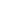 GST– [ELECTIVE-1] STATISTICS AND COMPUTATIONSUnit I: Measurements and Their AnalysisIntroduction, Direct and Indirect Measurement, Measurement Error Sources.Sample versus Population, Range and Median, Graphical Representation of Data.Unit II: Random Error TheoryIntroduction, Theory of Probability, Properties of the Normal Distribution Function, Probabilityof the Standard Error, Uses of Percent ErrorsUnit III: Hypothesis TestingHypothesis Testing: Test of Hypothesis for the Population Mean, Test of Hypothesis for the Population Variance: Test of Hypothesis for the Ratio of Two Population Variances.Unit IV: Error Propagation in Traverse SurveysIntroduction, Derivation of Estimated Error in Latitude and Departure, Derivation of EstimatedStandard Errors in Course Azimuth, Computing and Analyzing Polygon Traverse MisclosureErrors, Computing and Analyzing Link Traverse Misclosure ErrorsUnit V: Neural Network and Fuzzy Logic Introduction: Basic Concepts of Neural Networks and Fuzzy Logic, Differences Between Conventional Computing and Neuro-Fuzzy Computing, Characteristics of Neuro-Fuzzy Computing. Fuzzy Set Theory: Basic Definitions and Terminology and Membership Functions – Formulation and Parameters, Neural Networks, Fuzzy Logic and Genetic AlgorithmTEXT BOOK: 1. Adjustment Computations (Statistics and Least Squares in Surveying and GIS ) - PaulR.Wolf & Charles D. Ghilani2. Finite Element by Buchnan, TataMcgraw Hill, 2006REFERENCES: 1. Neural Networks by Satish Kumar,Tata Mcgraw Hill,2004.GST – [ELECTIVE-2] CADASTRAL SURVEYING AND LAND INFORMATION SYSTEMSUNIT I : INTRODUCTION History and Principles of Cadastral Survey - Status and Types of survey in India , Legal cadastre -Graphical and Numerical cadastre, Land and Property registration system , Legal Characteristics of Records, Record of Rights ( RoR ), Torrens System.UNIT II : METHODS of SURVEYING Cadastral Survey Methods - Steps in survey of a Village boundaries, Instruments used for Cadastral survey & Mapping - Orthogonal, Polar survey Methods - Boundary survey - Rectangulation, Calculation of area of Land Parcels, Functions of GPS / DGPS and Electronic Total Station ( ETS ), LiDAR, Terrestrial Scanners , UAV'S in Land surveying.UNIT III : MAINTENANCE and MEASUREMENTS Cadastral survey maintenance – Resurveys and Relocation of parcels - Measurement of division / sub-division of Parcels , Consolidation of Parcels - Measurement of obstructed lines, Relaying of missing pillars - Survey of Urban areas - Control requirement for Urban survey, Property  Tax, , Land management-land acquisition,, land settlement and consolidation of land holdings. UNIT IV : PHOTOGRAMMETRIC METHODS Photogrammetry for Cadastral surveying and Mapping and Updation, Data Processing procedures, Orthoimage generation and Map – Accuracies and Errors , Use of Satellite Imagery in boundary fixing, Land Assets, Quality control measures -  National / International Application scenario. UNIT V : MAPPING PROCEDURES and LAND INFORMATION SYSTEM ( LIS ) Cadastral Map generation procedures – Datum, Scale and Map Projection ( Cassini, LCC, UTM ) and Co-ordinate systems / conversions for Cadastral maps, Automated cadastral maps,  Indian Grid ,Conventional / GIS symbols - Digitization and Map reproduction processes - Computerization of Cadastral Land records ( CLR ) Data, Land Register, Concepts and Creation of Land Information System ( LIS ). Integrating LIS - FMB, Revenue records, Land administration.TEXT BOOK: 1. James, M. Anderson and Edward N. Mikhail, Introduction to Surveying, McGraw HillBook Co, 19852. Survey of India, Hand book of Topography, 1971REFERENCES: 1. Alias Abdul Rahman, Siyka Zlatanova,Volker Coors, Innovations in 3D geo informationsystems, 20062. Kahmen & Faig, Surveying, Walter de Gruyter, Berlin, 1993.3. Peter F. Dall, John D. MeLauglin, Land information management, Oxford Press.1988GST – [ELECTIVE 3]- DIGITAL IMAGE PROCESSINGUnit - I: Sources and characteristics of remote sensing imagesCharacteristics of digital image data, spatial data sources. Types of spatial data resolutions- spatial, spectral, radiometric, temporal and angular. Data acquisition & storage - data formats. Image processing systems- IDRISI, ILWIS, ERDAS Imagine, ENVI, e-Cognition etc...Unit - II: Image Preprocessing:Sources of radiometric distortion-Effect of atmospheric, instrumentation errors. Correction of radiometric distortionsSources of geometric distortions, earth rotation effects, panoramic distortions, earth curvature, scan time skew, etc… Correction of geometric distortion- use of polynomials for image corrections, mathematical modeling, image registration, ortho-rectification.Unit - III: Image Enhancements:Radiometric enhancement techniques: Contrast modification, Histogram equalization, Histogram matching, density slicing.Geometric enhancement techniques: Neighbourhood operations, image smoothing, low pass filtering, edge detection & enhancement, line detection.Detecting geometric properties- texture, spatial correlation- semivariogram, shape detectionUnit - IV: Image Interpretation/Analysis:Introduction to image interpretation, digital/ Quantitative analysis-pattern recognition-pixel vector labeling, unsupervised classification, supervised classification.UNIT-V: Accuracy Assessment:Precision versus Accuracy, types of accuracy: positional, thematic, sources of errors in thematic maps, Error matrix analysis, report of accuracy.TEXT BOOKS:1. John R.Jenson, .Introductory Digital Image Processing., Prentice Hall Series, 1996.2. John A. Richards, Springer-Verlag, .Remote Sensing Digital Image Analysis. 1999.3. Lillisand T.M and R.W.Kiefer (2004) 4th edition. Remote sensing and    image interpretation, John Wiley & Sons, New York.4. Rafael C.Gonzalez, .Digital Image Processing (2nd Edition)., Prentice Hall, 2002.5. Remote sensing models and methods for Image processing. Schowengerdt 2nd edition.6. Gao J., 2009, Digital analysis of Remote Sensely Imagery.Mc Graw Hills7. Remote Sensing: The Quantitative Approach, edited by Swain, P.H.and Davis, S.M. Mc Graw Hills.8. Richards J.A. & Xiuping, 2006. Remote Sensing Digital Image Analysis, Springer.9. Liu and Mason, 2009. Essential Image processing and GIS for Remote sensing, Wiley-Blackwell.10. Campbell J.R., 2000. Introduction to remote sensing, Springer.REFERENCES :1. David L. Verbyla .Satellite Remote sensing of Natural Resource Management., Lewispublishers, Florida2. Anil K. Jain .Fundamentals of Digital Image Processing. Prentice Hall Publications, USA.3. Image Analysis, Classification and change Detection in Remote Sensing . Mortan J.Century Taylor and Francis, 2007.GST – 1.7 – GST LAB – I (DIGITAL IMAGE PROCESSING LABORATORY)Reading and Displaying Satellite image Data from BIL, BSQ and BIP formats & Generation of False Color Composite (FCC)Geo referencing the base mapGeometric correction of satellite imageExtraction of area of interest Mosaic Preparation of digital imagesImage Fusion TechniquesEnhancement using Band ratioEnhancement using different Filtering techniquesPrincipal Component Analysis (PCA)Fourier AnalysisUnsupervised ClassificationSupervised Classification & accuracy assessments Change detection Spatial model makerGST -2.1 - DIGITAL PHOTOGRAMMETRYUnit I: Introduction & Digital Photogrammetric Work Stations Definition of Digital Photogrammetry & Its Development, Comparison between Three Phases of Photogrammetry (Analogue, Analytical and Digital) Advantages of Digital Photogrammetry,  Hardware & Software Components of DPWS, Various Inputs for Digital Photogrammetry: Control Point selection, Scanned Photo, Digital Photographs, Remote Sensing Imagery    Photogrammetric Scanners: Principle of Image Scanning, Configuration of Scanners, Method of Scanning, File Format and Size.Unit II: Image Measurements & Their RefinementIntroduction to Coordinate Systems And Image Measurements, Simple Scales for Photographic measurements, Measuring Photo Coordinates with Simple Scales, Trilaterative method of Photo Coordinate Measurement, Measurement of Photo Coordinates with Tablet Digitizers, Mono Comparator measurement of Photo Coordinates.  Refinement of Measured Image Coordinates: Distortions of Photographic Films and Paper, Shrinkage Correction, Lens Distortions Corrections, Atmospheric Refraction Correction, Earth Curvature Correction, Reduction of Coordinates to an Origin at the Principal Point.Unit III: Orientation Procedures in Digital Photogrammetry Inner orientation (IO), Mathematical transformations, Epipolar geometry, Exterior Orientation (EO), Auto Tie Point Generation, Digital Image Matching Process: Area Based, Feature and Relation Based, Co linearity ConditionSpace Resection Method, Space Intersection, Aerial Triangulation and Bundle Block Adjustment, Use Of GPS And IMU in Digital Photogrammetry Unit IV:  3D Visualization & Stereo-CompilationPrinciple and Method of 3d Visualization: Anaglyph Polarized and Hybrid Techniques, Feature Extraction, Feature Coding, Data Model and Feature Class. Definition DEM, DTM, DSM, Various Inputs to DEM/DTM, DTM Specification And Accuracy, Application of DTM, Various Interpolation Techniques: Grid, TIN, Break Lines, Mass Points, Digital Orthophoto Generation (Pre-processing, Main processing, Post processing) and its uses.Unit V: Air Borne Laser Terrain Mapping (LIDAR)Introduction to Laser Ranging, Principle of LiDAR, System Components, Range Measurements, LiDAR Error Sources, Accuracy, Applications & Advantages of ALTM. ===================================================================== TEXT BOOKS: Elements of Photogrammetry with application in GIS     (3rd edition)- Paul R. Wolf & bon A. Dewitt, McGraw HillDigital Photogrammetry by Karl Krauss       3.   Introduction to Modern Photogrammetry (Paperback)by Edward M.   Mikhail, James S.               BethelREFERENCES:Manual of Photogrammetry – American society of Photogrammetry & R.S by Albert.DPhotogrammetry by Francis H. Moffitt, Edward M. Mikhail.         Modern Photogrammetry – Deward M. Midhail.Photogrammetry Vol-I by – Drauss J, Springler- Verlag publication.Digital Photogrammetry by –Michel Kasser & Yves. Egels.Geographic information systems an introduction by  Bernhardsen, 3rd edition.  GST – 2.2 – GNSS SURVEYINGUNIT - I Basics Definition - Fundamental goals of Geodesy - Definitions - basic concepts - Historical perspective - development applications in Satellite Geodesy - Geoid and Ellipsoid, Earth Geoid models(EGM), satellite orbital motion - Keplerian motion - Kepler‟s Law - Perturbing forces - Geodetic satellite UNIT - II Different Techniques Determination of direction by photography - SECOR - Electronic observation techniques - Doppler effect - Positioning concept - Development of TRANSIT satellites. UNIT - III Satellite System GPS - Different segments - space control and user segments - satellite configuration - GPS signal structure - Orbit determination and Orbit representation Anti Spoofing and Selective Availability - Task of control segment - GPS receivers - main receiver components - Example of GPS receivers. UNIT - IV GPS Data Processing GPS observables - code and carrier phase observation - linear combination and derived observables - concept of parameter estimation - data processing - software modules – ambiguity resolution and  cycle slips, RINEX format. Concepts of rapid static methods with GPS semi kinematic and pure kinematic methods - basic constellation of satellite geometry & accuracy measures. UNIT - V Applications of Satellite Geodesy  Geodetic control surveys, Cadastral surveying, Photogrammetry & Remote Sensing, Engineering applications and Monitoring - GPS. GLONASS , GALILEO, COMPASS and IRNSS satellite configuration comparison - Satellite Laser Ranging & Applications - Concepts of satellite altimetry.TEXT BOOKS: Satellite Geodesy by GUNTER SEEBER, Copy Right 2003 by WALTER DE GRUYTER 1993, ISBN: 3-11-017549-5.Global Positioning System – Theory and Practice – Hofmann W.B, Lichtenegger. H, Collins. J – Springer Verlag Wein, New York.-2008“GPS Satellite Surveying”, Alfred Leick 3rd Edition, John Wiley and Sons 2004.REFERENCES:Global Navigation Satellite Systems by G. S. Rao 2010 Tata McGraw Hill Education Pvt Ltd.“GPS Theory, Algorithms and Applications .Guocheng Xu,” Springer-Verlag, 2003.GST – 2.3 – REMOTE SENSING APPLICATIONSUnit I: Geosciences Applications:Geological & Geo morphological Mapping, Mineral and Ground Water Exploration, Identification of sites for ground water recharge.Unit II: Forest Cover & Water Resources:Forests – Forest cover mapping using remote sensing data, density mapping. Forest stock mapping. Forest change detection. Forest fire detection and burned area mapping and fire vulnerability assessment. Applications of Laser in vegetation studies – aerial and terrestrial. Water – Surface water resources assessment and management, Reservoir sedimentation. Performance evaluation of command areas. Integrated watershed development, water quality mapping & monitoring. Wetland mapping. Snow and glaciers: Mapping & monitoring –role of spectral indices in discrimination of   Snow and cloudsUnit III: Soil & Agriculture Applications:Soils– Soil resources mapping including generation of derivative maps like land capability, land irrigability and suitability for specific purpose, soil resources database. Land degradation mapping, monitoring and modeling. Soil moisture estimation using microwave and thermal data. Agriculture- (a) Crop inventory and acreage estimation. (b) Crop yield modeling – (c) Crop production forecasting- FASAL program. -Crop condition assessment, Vegetation Indices: Precision farming.Unit IV: Landuse Applications:Concepts of Urban and Regional planning and its applications, urban services and network planning, Urban landuse planning Urban growth /Sprawl; Slum detection, monitoring and updating, Study of Transportation Systems. Unit V: Environmental Studies and Natural Disaster Management:Role of remote sensing in environmental studies, water and air pollution. Environmental Policy. Environmental Impact Assessment.Types of natural disasters – floods, agricultural drought, earthquakes and tsunamis – volcanoes – landslides. Familiarization with Decision Support System (DSC) and National Database for Disaster Management (NADDM).TEXT BOOKS: Lillisand T.M and R.W.Kiefer (2004) 4th edition. Remote sensing and image interpretation, John Wiley & Sons, New York.JOHN R.JENSEN “Remote sensing for Environment”Pearson edition Pvt    Ltd, New Delhi.Anji Reddy, M., (2001) Remote Sensing and Geographical Information Systems, 2nd edition, BS Publications, Hyderabad.George Joseph,(2005) Fundamentals of Remote sensing 2nd edition , University press, Pvt, Ltd, Hyderabad .Remote sensing by JAMES B.CAMPBEL published by Taylor & fancies Ltd.Sabins F.F Jr Latest Remote Sensing: Principles and Interpretation, W.H.Freeman & Co., New York.Nyle C. Brady, Nature and Properties of Soils 9th Edition Eurasia Publishing House (P) Ltd., New Delhi.Ravi P. Gupta, 2003, Remote Sensing Geology. Springer-Verlag Berlin, Heidelberg, Germany.REFERENCES:American Society of Photogrammetry, (Latest edition). Manual of Remote Sensing , ASP, Fall church, Virgina.Barett, E.C.,[1990] Satellite Remote Sensing for Hydrology and Water Management, Garden and Breach Science Publications, Switzerland.Buiter, H.J., and Jan G.P.W. Clevers, [1999].Land Observation by Remote Sensing, Taylor and Francis, 1999, London.Skidmore, A., and Hendrik Prins ( Editors),[2002] Environmental Modelling with GIS and Remote Sensing, Taylor and Francis Ltd., 2 nd Edition, London.Alexey Bunkin and Konstantin Voliak, Laser Remote Sensing of the Ocean, John Wiley and Sons. 2001, Canada.WEBSITES:ww2010.atmos.uiuc.edu/(Gh)/guides/rs/sat/goes/home.rxmlwww.ccrs.nrcan.gc.ca/ccrs/misc/issues/hazards_e.html#spillswww.crisp.nus.edu.sg/~research/research/forest/forest.htmlwww.cr.usgs.gov/earthshots/slow/tableofontentswww.indiana.edu/~climate/336/rsdata.htmlwww.nrsa.gov.in/engnrsa./spacesolutions/index.htmlwww.unn.ac.uk/~evgpl/eog/rsguide/rsguide.htmwww. terraweb.wr.usgs.gov/coastal.htmlGST – 2.6 – GIS ANALYSIS & APPLICATIONSUnit I: Spatial AnalysisSpatial analysis: Introduction, Analysis framework, defining spatial characteristics, working with higher level objects, measuring polygons, measuring shape, measuring distanceClassification: Classification Principles, Reclassification Elements, Neighborhood Functions, Polygonal Neighborhoods, BuffersStatistical Surfaces: Surfaces, surface mapping, sampling the statistical surface, DEM, Raster surfaces, interpolation- methods, Uses, Weighted Analysis, Unit II: Spatial Arrangements:Spatial Arrangements: Point patterns, Thiessen Polygons, Area patterns, linear patterns, Directionality and continuity of linear and aerial objects, Gravity model, Routing and Allocation, missing variables, Overlay and typesUnit III: Natural Resource Applications:Forest management: Forestry: Resource Inventory, Forest Fire Growth modeling – Wild life management.Land: Land use Planning, Watershed Management studies, Identification of Ground Water Recharge zones , Resource Information System. Unit IV: LIS, Utilities & LBS Applications:LIS: Land Information System (LIS) - Tax mapping - Other LIS applications. Utilities applications: Water - Electric & Telecommunication.LBS: Location Based Services Applications (LBS): Automatic Vehicle Location (AVL) - Components of AVL: In Vehicle Equipment, Various Communication Channels, Web Server, Client - Vehicle Tracking - Alarms used in Vehicle Tracking, Fleet Management - Vehicle Navigation - Emergency Call: Address Geocoding, Distress Call ApplicationUnit V: Health & Environment Applications: Health applications: Disease Surveillance, Health Information System - 3D GIS.Environment: Planning & Policy - Water Pollution - Air Pollution –Noise Pollution -Climate Change. REFERENCES: Laura Lang, Managing Natural Resources with GIS, ESRI Press,1998.Uzair M.Shamsi, U.M.Shamsi GIS Tools for Water, Wastewater and Stormwater Systems,  Asce Press, 2002.Alan L., MD Melnick, Introduction to Geographic Information Systems for Public Health, Aspen Publishers, 1st Edition,2002.Amim Hammad, Hassan karimi, Telegeoinformatics: Location-based Computing and Services, CRC Press, 1st Edition,2004.Paul A Longley, Michael F Goodchild, David J Maguire, David W Rhind, Geographical Information Systems, Volume I and II, John Wiley and Sons, Inc., 1999Van Dijk M.G.Bos, GIS and Remote Sensing Techniques in Land-And-Water_Management, Kluwer Academic Publishers, 2001Laura Lang, GIS for Health Organizations, ESRI Press, 2000Lisa Godin, GIS in Telecommunications Management, ESRI Press, 1st Edition, 2001.Websites.GST– [ELECTIVE 1] - ADVANCED IMAGE PROCESSING METHODSUnit – I: Image Restoration:Correction and calibrations- Global, Local and Periodic, radiometric calibrations, Senor Calibrations, Atmospheric Correction, Topographic Correction.Unit -II:  Advanced Image Enhancement:Multispectral transformations: PCA, noise-adjusted PCA, Kanth-Thomas, Tasseled cap transformation, MNF transformation and independent Component Analysis, Image arithmetic, band ratios and vegetation indices.Fourier transformation: spectral functions, Fourier series, Fourier transform, convolutionData fusion methods-IHS transformation, Brovey, Wavelet.Unit – III: Image Compression Techniques: Data compression: Methods- lossless & Lossy –Techniques- DFT, Wavelet, JPEG, Cosine transformations.Unit – IV: Image Classifications:Classification of image analysis methods: Parametric & Non Parametric, hard & soft classifiers. Mahalonobis classifiers, Table look up classification, KNN (K-nearest neighbour classifier), Gaussian mixture model, and context classificationNon-parametric classification: Linear discrimination, support vector classifiers, Neural Network Approach (ANN), Decision Tree Classifier. Object-oriented classification, support vector machine (SVM).Unit – V: Hyper Spectral Image Analysis & Change Detection:Data Visualization, Dimensional Reduction, Feature Extraction – Characteristic of hyper spectral data, Pixel Purity Index, Hyper Spectral Data Analysis Methods: - SAM, Spectral Feature Filtering, Spectral Unmixing.Change Detection: Scope, Change Detection Methods-Spectral Differencing, NDVI-based Analysis, Post classification change detection, Principal Component Analysis (PCA).
TEXT BOOKS: John R.Jenson, “Introductory Digital Image Processing”, Prentice Hall Series, 1996.John A.Richards, Springer-Verlag, “Remote Sensing Digital Image Analysis” 1999.Rafael C.Gonzalez, “Digital Image Processing (2nd Edition)”, Prentice Hall, 2002.Remote sensing models and methods for Image processing – Schowengerdt 2nd editionAnil K. Jain “Fundamentals of Digital Image Processing” Prentice Hall Publications, USA.Gao J., 2009, Digital analysis of Remote Sensely Imagery.Mc Graw HillsRemote Sensing: The Quantitative Approach, edited by Swain, P.H.and Davis, S.M. Mc Graw Hills.8. Richards J.A. & Xiuping, 2006. Remote Sensing Digital Image Analysis, Springer.9. Liu and Mason, 2009. Essential Image processing and GIS for Remote sensing, Wiley-Blackwell.10. Campbell J.R., 2000. Introduction to remote sensing, Springer.REFERENCES:David L. Verbyla “Satellite Remote sensing of Natural Resource Management”, Lewis publishers, FloridaImage Analysis, Classification and change Detection in Remote Sensing – Mortan J.Century ,Taylor and Francis, 2007.GST - [ELECTIVE 2] - INTERNET GISUnit I: Introduction to Distributed Internet GIS:Introduction, Distributed GIS – Basic components, Applications. Networking: Network environment protocols, (TCP/IP, LAN, WAN, Data exchange b/w 2 terminals ……..).Unit II: Client/Server Computing:Client, server, glue, client-server system partition, 2-tier, 3-tier & n-tier architectures, advantages & disadvantages of client-server architecture.Unit III: Distributed Component Framework:Introduction to Microsoft .NET framework: arrays, operators, flow control statements, functions and properties, collection and generics. Getting started with ASP.NET, Error handling, debugging and tracking ASP.NET.DCOM and .NET, DCOM Architecture and Interface, Advantages & disadvantages of DCOM, CORBA, CORBA Architecture and Interface, advantages & disadvantages CORBA.Unit IV: Web Services in GIS Domain:ADO.NET programming objects and architecture, connected model (command objects), disconnected model (data sets).Interoperability in GIS, OGC and its specifications, OGC specifications for   GIS web services (WMS, WFS, WCS, WPS, SLD etc) Google Earth, KML Virtual Earth & Bhuvan.Unit V: Web Mapping: Static map publishing, clickable maps,   architecture of static web publishing, web mapping architectureClient -HTML viewer, HTTP server with CGI, Map server & other server, side applications, Web-Mapping options & objects, Web mapping applications.TEXT BOOKInternet GIS – “Distributed Geographic Information Services for Internet and Wireless Networks” – by Zhong-ren peng and Ming- Hsiang TsouGST– [ELECTIVE 3] - DISASTER MANAGEMENTUnit I : Geologic Hazards:Earthquake, landslide: Meaning and types of disasters – earthquakes and Tsunamis – volcanoes – landslides – selection of variables – creation of GIS layers – space-time analysis – commissions and boards-case studies.Unit II: Floods and Cyclones: cyclone related parameters and effects on land and sea – Life cycle, Classification, movement & Cyclone intensity, Flooding: topography, land use and flooding – space-time integration – GIS based parameters and layers – flood prone area analysis and management – risk assessment – commissions and boards, Soil erosion – coral / mangrove depletion – forest fire-mining – overlay analysis – GIS  modeling – case studies.Unit III : Drought and Desertification:Types of droughts – factors influencing droughts – variable identification – vegetation index – land use /ground water level changes – delimiting drought prone areas – processes of desertification – over utilization of water and land resources layer creation – GIS based management strategies – case studies.Unit IV: Anthropogenic Disasters & Marine Disasters:Atmospheric Disasters: Ozone layer depletion – green house / global warming – acid rain – snow melt – sea level rise – related problems layer creation – coastal erosion and deposition – parameters/factors identification – over lays – analysis / management strategies – commissions and boards -case studies.Unit V: Ecology related Disasters & Decision support system:Ecological degradation – nuclear disaster and biodiversity loss – parameters (mapping of forest types, protected areas and natural forests) – habitant loss – conserving bio-diversity (species and subspecies).Text Books: 1. : Environmental Changes and Natural Disasters, New India Publishing Agency, 2007 2. D.B.N. Murthy – Disaster Management – Deep and Deep Publication, 2008 3. GIS and Emergency Management in  Earthquake/ Tsunami Disaster, An ESRI® White Paper, 2006 4. Orhan, R. Backhaus, P. Boccardo, S. Zlatanova (eds.), Geoinformation for Disaster and Risk Management Examples and Best Practices, Joint Board of Geospatial Information Societies and United Nations Office for Outer Space Affairs, Denmark, 2010. References:Korte, G. B., (2001) the GIS book: 5th edition, Onward . Barett, E.C. and Anton Micallef (Editors),[1991]. Remote Sensing for Hazard Monitoring and Disaster Assessment,  and Francis, .Anji Reddy, M., (2001) Remote Sensing and Geographical Information Systems., 2nd edition, BS Publications, .Demers, Michael N., (2000) Fundamentals of Geographic Information Systems, John Willey and sons. Inc. .GST – 2.7 – GST LAB –II (GIS LAB)Map Scanning & Geo referencingMap Reading: Topomap, Satellite Image, Aerial Photos, Watershed Atlas Image Interpretation for base map preparation  Preparation of Drainage Maps  Preparation of Slope maps Preparation of Watershed MapsPreparation of Land Use/Land Cover Maps Change Detection and Map updation.Hands on pocket and Mirror Stereoscope.     10. Surveying with Total Station, GPS & DGPS____@@____CodeCOURSE TITLEINT. MARKSEXT. MARKSLPCGIST – 1.1Core Course ISurveying25754-4GIST – 1.2Core Course IIBasics of Remote Sensing25754-4GIST – 1.3Core Course IIFundamentals of GIS & Database25754-4GIST – 1.4Core Elective IElectives*25754-4GIST – 1.5Core Elective IIElectives*25754-4GIST – 1.6Open Elective IPhotogrammetry25754-4GIST – 1.7Laboratory ISIT LAB – I (GIS)2575-42GIST – 1.8Seminar ISeminar50--42Total24828CodeCOURSE TITLEINT. MARKSEXT. MARKSLPCGIST – 2.1Core Course IVDigital Photogrammetry25754-4GIST – 2.2Core Course VGNSS Surveying25754-4GIST – 2.3Core Course VIRemote Sensing Applications25754-4GIST – 2.4Core Elective IIIElectives*25754-4GIST – 2.5Core Elective IVElectives*25754-4GIST – 2.6Open Elective IIGIS Analysis and Applications25754-4GIST –2.7Laboratory IISIT LAB – I (GIS)2575-42GIST – 2.8Seminar IISeminar50--42Total24828Sl. NoSubjectINT. MARKSEXT. MARKSLPC1Comprehensive viva voce-100--42Project Work Review I50--2412Total2416Sl. NoSubjectINT. MARKSEXT. MARKSLPC1Project Work Review II50--842Project Evaluation (Viva-Voce)-150-1612Total2416